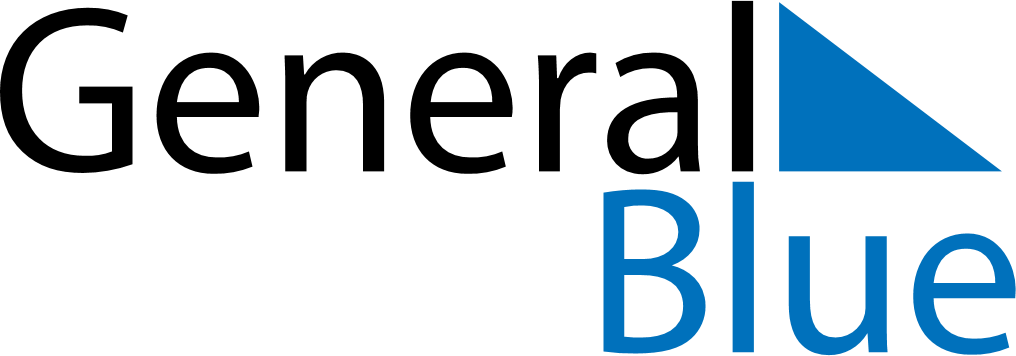 March 2018March 2018March 2018March 2018March 2018March 2018NorwayNorwayNorwayNorwayNorwayNorwayMondayTuesdayWednesdayThursdayFridaySaturdaySunday12345678910111213141516171819202122232425Palm Sunday262728293031Maundy ThursdayGood FridayNOTES